Publicado en Palma de Mallorca el 11/05/2022 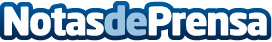 TravelgateX une en Mallorca a la industria mundial de viajes en Con-X 2022La empresa de tecnología TravelgateX prepara para el próximo martes 31 de mayo la segunda edición de CON-X 2022, una conferencia en B2B que convoca a algunas de las principales compañías de viajes de todo el mundo, que se unirán para participar en un intenso día de networking y ponencias sobre turismo e innovaciónDatos de contacto:TravelgateXNota de prensa publicada en: https://www.notasdeprensa.es/travelgatex-une-en-mallorca-a-la-industria_1 Categorias: Internacional Telecomunicaciones Viaje Educación Marketing Turismo Emprendedores E-Commerce Innovación Tecnológica http://www.notasdeprensa.es